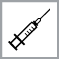 Schooljaar 2016-2017Geachte ouder,Beste leerling,De Vlaamse overheid biedt als bescherming tegen baarmoederhalskanker vaccins aan voor meisjes in het eerste jaar secundair onderwijs of, voor het buitengewoon onderwijs, voor meisjes geboren in het jaar 2004. ZiekteHPV, of humaan papillomavirus, is een vaak voorkomend virus. De kans om er ooit mee besmet te worden is groot. Er zijn verschillende types van dit virus die baarmoederhalskanker kunnen veroorzaken. Tegen de 2 meest voorkomende types kan gevaccineerd worden. De kans om later baarmoederhalskanker te krijgen vermindert hierdoor sterk, maar blijft bestaan. Het is daarom belangrijk om na de leeftijd van 25 jaar regelmatig een uitstrijkje te laten nemen. InentingIn de loop van het schooljaar wordt op 2 verschillende momenten een prik in de bovenarm gegeven. Reacties na de inentingNa de inenting kan er last zijn van:een rode zwelling op de plaats van de inenting;een pijnlijke plek op de plaats van de inenting; een grieperig gevoel en lichte koorts;braken, diarree en buikpijn;gewrichtspijn;jeuk, rode huiduitslag.Deze reacties zijn volkomen normaal en verdwijnen meestal na een paar dagen. Neem contact op met uw huisarts als de klachten langer aanhouden of ernstiger zijn. Een vaccin kan, zoals elk geneesmiddel, bijwerkingen veroorzaken. De kans dat een vaccin een ernstige bijwerking veroorzaakt, is uitzonderlijk klein.Wie vaccineertHet CLB vaccineert gratis. Bij de huisarts of kinderarts is het vaccin ook gratis, maar moet de raadpleging wel betaald worden. Toestemming voor de inentingWe vinden niet alleen de mening en keuze van de ouders maar ook die van de leerling erg belangrijk, daarom vragen we om deze toestemming samen te bespreken. De toestemmingsbrief kan op school worden afgegeven. Vaccinnet en VitalinkHet CLB registreert de vaccinatie in Vaccinnet, de Vlaamse vaccinatiedatabank. Zo kan ook de huisarts zien welk vaccin uw kind kreeg. Dankzij Vitalink kan u dit nu ook zelf nakijken. Meer informatie hierover kan u vinden via www.vitalink.be of bij uw mutualiteit.VragenIndien er nog vragen zijn, kan u/je steeds met ons contact opnemen of gaan kijken naar www.zorg-en-gezondheid.be/HPV. We zijn bereikbaar op telefoonnummer:…………………….Met dank voor uw medewerking,De CLB-arts en CLB-verpleegkundigeTOESTEMMINGSBRIEF
humaan papillomavirus, HPV (Cervarix°)Naam + voornaam van uw dochter: ……………………………………………………………….Geboortedatum: …../…../…..School + klas: …………………………….. Datum:			Naam en handtekening ouder:		              	          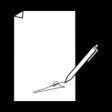 Kruis de gewenste keuze aan.    Ik wens dat het CLB mijn dochter gratis 2 inentingen geeft tegen het virus dat baarmoederhalskanker kan veroorzaken.Ik wens mijn dochter te laten inenten door de huisarts of kinderarts.        Verwittig de huisarts/kinderarts, zo kan hij/zij het vaccin vooraf bestellen.Mijn dochter kreeg al inentingen op:  …../…../…..          …../…../…..          Ik wens mijn dochter niet te laten inenten om de volgende redenen:............................................. ……………………………………………………………….……………………………………Let op! De volgende vraag  helpt ons om een mogelijke tegenaanwijzing voor vaccinatie op te sporen. Met allergie wordt hier bedoeld ‘het opzwellen van mond of keel’, en/of ‘moeite om te ademen’ en/of ‘problemen met het hart’.Is uw kind allergisch voor vaccins?                                                                                       ja        neen